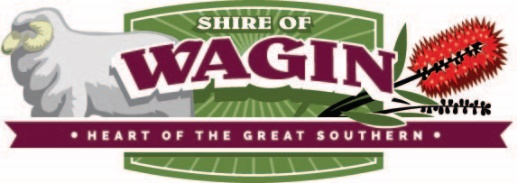 Please draw a sketch below of the property and the roadside fence line that you would like to clear. Maximum clearing width is up to 1.5 metres from property boundary. Please mark distances in metres. DECLARATIONI/We (Print Name)____________________________being the owner/s or persons authorised by the registered owner/s of the above mentioned property make application for roadside fence clearing permission. I/We understand and will abide by all the Department of Water and Environmental Regulation (DWER) requirements including relevant Acts and Regulations and the below note.Applicant’s Signature……………………………………………Date……………………………………..NOTE:The applicant is to ensure compliance with any Acts or Regulations not limited to Regulation 5, item 11(a) of the Environmental Protection (Clearing of Native Vegetation) Regulations 2004 and the Environmental Act 1986 prior to commencing any clearing on the Shire road reserve.This exemption does not authorise the wholesale clearing of all native vegetation on the Crown land within 1.5 metres of the fence line, it only authorises the clearing of as much vegetation as is necessary ‘to provide access to construct or maintain a fence’Application Approved/Declined……………………………………		………………………………………	………………………Signature				Chief Executive Officer		DateName of ApplicantLot No, Location No, Road NameApplicant Postal AddressApplicant Phone NumberApplicant emailFile ReferenceApplication NoDate ReceivedDate of Approval Refusal / 